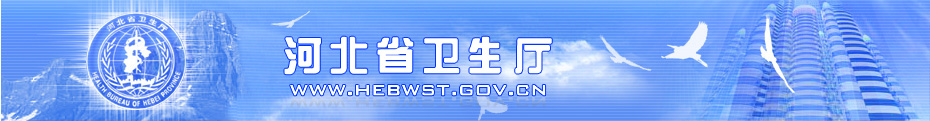 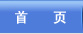 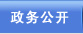 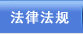 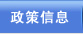 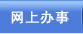 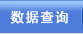 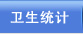 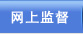 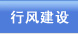 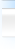 当前位置：便民服务 - 医疗服务价格 - 医疗服务项目及价格 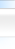 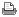 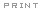 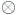 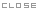 中医针刺 发布时间：2006-02-15 16:49　　来源： 网站地图 | 帮助信息 | 隐私与安全 版权所有：河北省卫生厅 地址：河北省石家庄市合作路42号 
承办单位:河北省卫生信息中心 E-MALL:webmaster@hebwst.gov.cn
网站备案号:冀ICP备字09007890号 